NOT: Bu form Anabilim Dalı Başkanlığı üst yazı ekinde word formatında enstitüye ulaştırılmalıdır.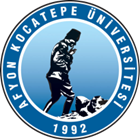 T.C.AFYON KOCATEPE ÜNİVERSİTESİSOSYAL BİLİMLER ENSTİTÜSÜT.C.AFYON KOCATEPE ÜNİVERSİTESİSOSYAL BİLİMLER ENSTİTÜSÜT.C.AFYON KOCATEPE ÜNİVERSİTESİSOSYAL BİLİMLER ENSTİTÜSÜT.C.AFYON KOCATEPE ÜNİVERSİTESİSOSYAL BİLİMLER ENSTİTÜSÜ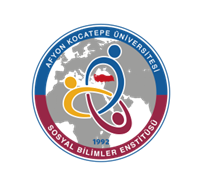 2022-2023 EĞİTİM-ÖGRETİM YILI BAHAR YARIYILI İKTİSAT ANABİLİM DALI DOKTORA PROGRAMI HAFTALIK DERS PROGRAMI(DOKTORA)2022-2023 EĞİTİM-ÖGRETİM YILI BAHAR YARIYILI İKTİSAT ANABİLİM DALI DOKTORA PROGRAMI HAFTALIK DERS PROGRAMI(DOKTORA)2022-2023 EĞİTİM-ÖGRETİM YILI BAHAR YARIYILI İKTİSAT ANABİLİM DALI DOKTORA PROGRAMI HAFTALIK DERS PROGRAMI(DOKTORA)2022-2023 EĞİTİM-ÖGRETİM YILI BAHAR YARIYILI İKTİSAT ANABİLİM DALI DOKTORA PROGRAMI HAFTALIK DERS PROGRAMI(DOKTORA)2022-2023 EĞİTİM-ÖGRETİM YILI BAHAR YARIYILI İKTİSAT ANABİLİM DALI DOKTORA PROGRAMI HAFTALIK DERS PROGRAMI(DOKTORA)2022-2023 EĞİTİM-ÖGRETİM YILI BAHAR YARIYILI İKTİSAT ANABİLİM DALI DOKTORA PROGRAMI HAFTALIK DERS PROGRAMI(DOKTORA)2022-2023 EĞİTİM-ÖGRETİM YILI BAHAR YARIYILI İKTİSAT ANABİLİM DALI DOKTORA PROGRAMI HAFTALIK DERS PROGRAMI(DOKTORA)2022-2023 EĞİTİM-ÖGRETİM YILI BAHAR YARIYILI İKTİSAT ANABİLİM DALI DOKTORA PROGRAMI HAFTALIK DERS PROGRAMI(DOKTORA)         GÜNLER         GÜNLER         GÜNLER         GÜNLER         GÜNLER         GÜNLER         GÜNLER         GÜNLERSaatPazartesiPazartesiSalıÇarşambaPerşembePerşembeCuma08:30Uluslararası İktisat Politikası(CANLI)Prof. Dr. İsmail AYDOĞUŞUluslararası İktisat Politikası(CANLI)Prof. Dr. İsmail AYDOĞUŞİleri Makro İktisat(CANLI)Prof. Dr. Abdullah KESKİN09:30Uluslararası İktisat Politikası(FORUM)Prof. Dr. İsmail AYDOĞUŞUluslararası İktisat Politikası(FORUM)Prof. Dr. İsmail AYDOĞUŞİleri Makro İktisat(FORUM)Prof. Dr. Abdullah KESKİN10:30Uluslararası İktisat Politikası(FORUM)Prof. Dr. İsmail AYDOĞUŞUluslararası İktisat Politikası(FORUM)Prof. Dr. İsmail AYDOĞUŞİleri Makro İktisat(FORUM)Prof. Dr. Abdullah KESKİN11:3013:0014:00Uluslararası Finans(CANLI)Prof. Dr. Mahmut MASCAUluslararası Finans(CANLI)Prof. Dr. Mahmut MASCAİktisat Politikası(CANLI)Prof. Dr. Erdal DEMİRHAN15:00Uluslararası FinansProf. Dr.(FORUM)Mahmut MASCAUluslararası FinansProf. Dr.(FORUM)Mahmut MASCAİktisat Politikası(FORUM)Prof. Dr. Erdal DEMİRHAN16:00Uluslararası Finans(FORUM)Prof. Dr. Mahmut MASCAUluslararası Finans(FORUM)Prof. Dr. Mahmut MASCAİktisat Politikası(FORUM)Prof. Dr. Erdal DEMİRHAN17:00